Zmiany wprowadzone w wersji „4.18.O” programu PBAZANowa opcja do zmiany operatorów dla kilku pożyczek. Pożyczki przed zmianą operatora należy zaznaczyć umowy dla których będzie wykonywana zmiana operatora.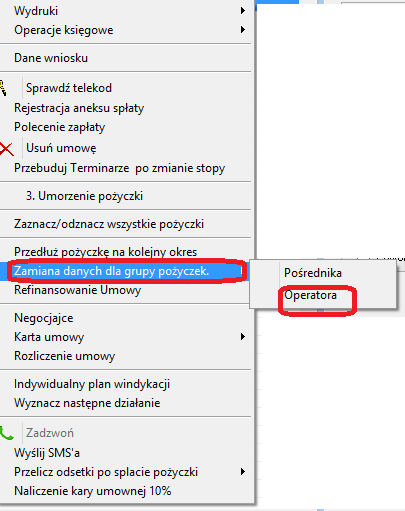 Usprawniono sprawdzanie i pobieranie danych z bazy REGON w ten sposób, że tylko co 10 sprawdzenie REGONU w obrębie danej firmy będzie potrzebowało potwierdzenia przepisaniem numeru CAPTA. Poprzednio każde sprawdzenie REGONU wymagało wprowadzenia numeru.Wprowadzono dwa nowe parametry do pliku ini tj.OPT_OPER=OPT_PASS=Parametry te pozwalają na wprowadzenie operatora i hasła operatora do automatycznego logowania. Np. automatycznej obsługi procesów współpracy z serwerem CRMOpcja do modułu współpracy z BiG-infomonitor pozwalająca na zmianę hasła w BiG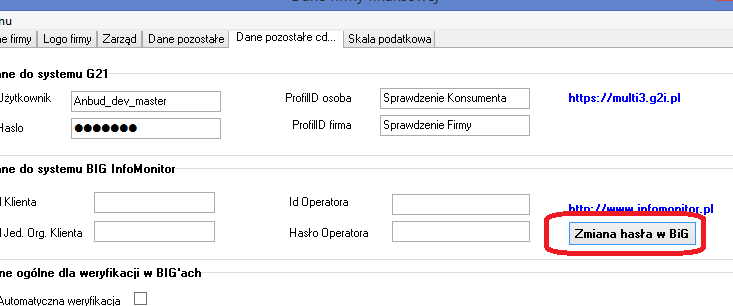 Rozbudowano opcję do kopiowania produktów, opcja kopiując produkt ustawi również dla nowego produktu oprocentowanie przy kontach.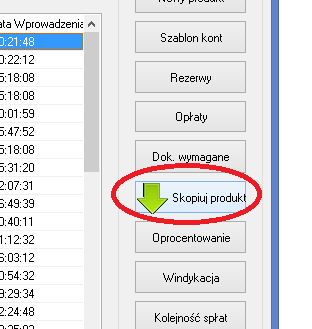 Dodano opcję do drukowania okna Rejestr VAT sprzedaż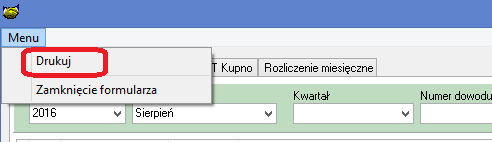 Poprawiono sumę sprzedaży VAT w opcji Sprzedaż VAT, w poprzednich wersja suma VAT nie uwzględniała filtrowania umów po kliencie, umowie, typie faktury.Usunięto opcję do przeliczania pomocy publicznej w terminarzu. Do korekty pomocy publicznej służy opcja „Korekta pomocy” dostępna w rejestrze pomocy publicznej. Zmiana ma na celu zmniejszenie ilości opcji wykonujących te same lub podobne czynności.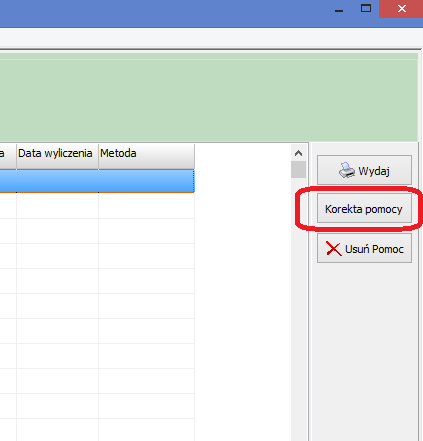 W przypadku przeliczenia pomocy publicznej, wyliczanej jako porównanie rzeczywistych terminarzy  można skorygować pomoc w wyniku:- Wypłaty w innym terminie niż pierwotnie zakładanym.- Spłaty w innym terminie niż pierwotnie zakładano.- Zmiana stopy procentowej.Po przeliczeniu pomocy publicznej zostanie wydrukowany raportDla pomocy publicznej wyliczanej metodą „według ustawy” korektą podlegają ilość rat kapitałowych, rat karencyjnych, oprocentowania (jedno oprocentowania dla całęj umowy)Dodano nowe prawo „Zmiana pośrednika/operatora dla umowy” prawo blokuje dostęp do opcji służącej do zmiany pośredników i operatorów dla grupy umów. Przyśpieszono zapis terminarz opcja „Umowy info->Terminarz->Zapisz”Proszę zwrócić uwagę na działanie edytowanego terminarza.Przeniesiono deklaracje „wynik kontaktu” do słownika. Poprzednio był definiowany na sztywno (nie można było edytować). UWAGA obecnie prosimy jeszcze nie edytować słownika. Zmian będzie wykorzystana w przyszłości.InstalacjaWykonać kopię bazy danychUruchomić opcję Baza -> Instalacja wersjiUWAGA NALEŻY SPRAWDZIĆ prawo kto posiada prawo „Zmiana pośrednika/operator dla umowy”.  Przyczyną zalecenia jest to że prawo powstało przez zmianę nazwy niewykorzystanego prawa. Wic istnieje szansa że prawo ma osoba o nieodpowiednich uprawnieniach.